ITC   2014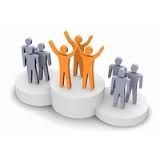 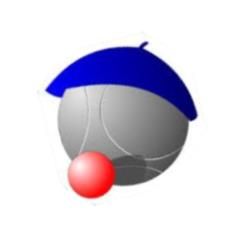 Naar jaarlijkse gewoonte is de maand december de maand waarin de  ITC  (Iinterclubbeker) in Limburg georganiseerd wordt.In 2014 de ITC plaats gevonden op 19 december 2014 in PC Oetervallei.Jaarlijks wordt de ITC door het  PFV Limburg bestuur toegekend aan een Limburgse club die in het lopende jaar iets bijzonders te vieren had.Wat was er dan zo speciaal voor PC Oetervallei?PC Oetervallei is sinds 2014 een fusieclub van de voormalige clubs  PC Ittervallei en PC Neeroeteren,vandaar dat de club in aanmerking kwam om de ITC te mogen inrichten.Er waren nog clubs die kandidaat waren maar door loting is het uiteindelijk PC Oetervallei  geworden die verzameling mocht blazen om van elke Limburgse club een triplet te inviteren,het triplet moest bestaan uit voorzitter,secretaris en schatbewaarder of een reserve indien iemand  van de drie belet was.Het bestuur van PFV Limburg bleef niet ten achter en vaardigde ook een triplet af om het op te nemen tegen de clubs moest het aantal deelnemende clubs onpaar zijn,zodat elke club hun 3 spelbeurten kon spelen en er dus geen vrijl oting moest zijn. Het triplet heeft niet moeten deelnemen want het aantal vertegenwoordigde clubs was paar .De ITC  is altijd een aangenaam gebeuren,de clubs kunnen onderling hun wel en wee kwijt aan elkaar en doen zo soms door die gesprekken nieuwe ideeén op.Aangenaam is natuurlijk ook het spel,denk nu niet dat er maar wat met balletjes gegooid wordt,integendeel elke club speelt voor wat ze waard is en er wordt voor elk punt keihard gespeeld.De uitslagen worden door de wedstrijdtafel nauwkeurig bijgehouden,met als eindresultaat de uiteindelijke winnaar van de ITC.PC Maaseik mocht zich in 2014 lauweren als winnaar van de Interclubbeker en mocht de honneurs in ontvangst nemen.Na 3 spelbeurten met  ietwat langere tussenpauzes dan we normaal gewoon zijn,was er al heel wat tijd van de avond verstreken en werd het zo stilaan tijd om huiswaars te keren,maar vooraleer we naar onze autos mochten gaan,mocht iedereen nog een aandenken van zowel  de inrichtende club PC Oetervallei als van PFV Limburg in ontvangst nemen.Na het dankwoord van onze PFV Limburg secretaris Ludo eindigend op een behouden thuiskomst voor iedereen, werd de avond afgesloten en mochten de autos gestart worden.PFV Limburg dankt alle clubs die aanwezig waren op de jaarlijkse ITC en hopen volgend jaar dit nogmaals over te doen in één van de clubs die in 2015 iets speciaals te vieren zullen hebben. Herman Croymans